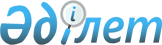 О внесении изменений в приказ Министра юстиции Республики Казахстан 
от 14 марта 2014 года № 106 "Об утверждении Правил деятельности комиссии по лицензированию судебно-экспертной деятельности"Приказ Министра юстиции Республики Казахстан от 26 декабря 2014 года № 381. Зарегистрирован в Министерстве юстиции Республики Казахстан 26 января 2015 года № 10144

      Руководствуясь пунктом 4 статьи 15 Закона Республики Казахстан от 20 января 2010 года «О судебно-экспертной деятельности в Республике Казахстан», ПРИКАЗЫВАЮ:



      1. Внести в Приказ Министра юстиции Республики Казахстан от 14 марта 2014 года № 106 «Об утверждении Правил деятельности комиссии по лицензированию судебно-экспертной деятельности» (зарегистрированный в Реестре государственной регистрации нормативных правовых актов за № 9242, опубликованный в информационно-правовой системе "Әділет" 31.03.2014 г; "Казахстанская правда" от 14.10.2014 г. № 200 (27821) следующие изменения:



      в Правилах деятельности комиссии по лицензированию судебно-экспертной деятельности, утвержденных указанным приказом:



      пункт 4 изложить в следующей редакции:

      «4. Состав Комиссии состоит из нечетного числа членов (не менее пяти человек). 

      Председателем Комиссии является заместитель Министра юстиции Республики Казахстан.

      В состав Комиссии включаются представители Департамента регистрационной службы и организации юридических услуг и Центра судебной экспертизы Министерства, имеющие ученую степень или опыт научной и экспертной работы не менее 5 лет в данной отрасли научных знаний.

      Состав Комиссии утверждается приказом Министра юстиции Республики Казахстан.»;



      пункт 16 изложить в следующей редакции:

      «16. Выдача или отказ в выдаче лицензии на занятие судебно-экспертной деятельностью производится Департаментом регистрационной службы и организации юридических услуг Министерства.». 



      2. Контроль за исполнением настоящего приказа возложить на заместителя Министра юстиции Республики Казахстан Әбдірайым Б.Ж.



      3. Департаменту регистрационной службы и организации юридических услуг в установленном законодательством порядке обеспечить государственную регистрацию настоящего приказа и его официальное опубликование.



      4. Настоящий приказ вводится в действие по истечении десяти календарных дней после дня его первого официального опубликования.      Министр                                    Б. Имашев
					© 2012. РГП на ПХВ «Институт законодательства и правовой информации Республики Казахстан» Министерства юстиции Республики Казахстан
				